Технологическая карта учебного занятия, на тему: «Работа над звукоизвлечением и ритмом в произведении «Человек - чудак» А. Петряшевой.» (по дополнительной общеобразовательной общеразвивающей программе «Хор», предмет «Вокал»)Целевая группа: учащиеся 11 летПродолжительность занятия: 1 учебный час                                                           Автор: Спиридонов Роман Юрьевич,                                                педагог дополнительного образованияТомск-2022ПОЯСНИТЕЛЬНАЯ ЗАПИСКАНа конкурс представлен план-конспект занятия по дополнительной общеобразовательной общеразвивающей программе «Хор», предмет «Вокал». Программа разработана для учащихся 7-11 лет, с учетом посещения занятий детей с особенностями в развитии. Рассчитана на 5 лет обучения. Программа ориентирована на формирование музыкальной культуры учащихся на основе вокально-хоровой деятельности.На занятиях учащиеся осваивают вокально-хоровые умения и навыки, навыки самостоятельной работы с музыкальным текстом, развивают музыкальные способности (музыкальный слух, певческий голос, чувство ритма и лада, музыкальную память, музыкальные представления). Таким образом, в ходе реализации программы учащиеся смогут применять полученные знания и приобретённый опыт творческой деятельности в культурно – массовых мероприятиях, самореализоваться, самоутвердиться в жизни, в обществе, научатся выражать образное содержание музыки через пластику и движение, смогут исполнять вокальные произведения разных жанров.Представленная технологическая карта занятия, составлена в соответствии с календарно-тематическим планированием дополнительной общеразвивающей программы «Хор», по предмету «Вокал» для учащихся 4 года обучения.ТЕХНОЛОГИЧЕСКАЯ КАРТА ЗАНЯТИЯТворческого объединения «Хор», «Вокал».Ф.И.О. педагога Спиридонов Роман Юрьевич.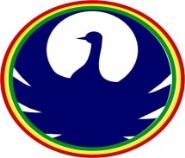 АДМИНИСТРАЦИЯ ГОРОДА ТОМСКАДЕПАРТАМЕНТ ОБРАЗОВАНИЯМуниципальное автономное образовательное учреждениедополнительного образования Детско-юношеский центр «Синяя птица» г. ТомскаУл. Мокрушина, 22, Томск,  634045, тел.: (3822) 42-77-66, 41-13-66, факс: 42-77-66, e-mail: bluebird@education70.ruИНН/КПП 7018025993/701701001АДМИНИСТРАЦИЯ ГОРОДА ТОМСКАДЕПАРТАМЕНТ ОБРАЗОВАНИЯМуниципальное автономное образовательное учреждениедополнительного образования Детско-юношеский центр «Синяя птица» г. ТомскаУл. Мокрушина, 22, Томск,  634045, тел.: (3822) 42-77-66, 41-13-66, факс: 42-77-66, e-mail: bluebird@education70.ruИНН/КПП 7018025993/701701001Тема занятияРабота над звукоизвлечением и ритмом в произведении «Человек - чудак» А. Петряшевой.в соответствии с утвержденным календарно-тематическим планомРабота над звукоизвлечением и ритмом в произведении «Человек - чудак» А. Петряшевой.в соответствии с утвержденным календарно-тематическим планомРабота над звукоизвлечением и ритмом в произведении «Человек - чудак» А. Петряшевой.в соответствии с утвержденным календарно-тематическим планомРабота над звукоизвлечением и ритмом в произведении «Человек - чудак» А. Петряшевой.в соответствии с утвержденным календарно-тематическим планомРабота над звукоизвлечением и ритмом в произведении «Человек - чудак» А. Петряшевой.в соответствии с утвержденным календарно-тематическим планомРабота над звукоизвлечением и ритмом в произведении «Человек - чудак» А. Петряшевой.в соответствии с утвержденным календарно-тематическим планомЦель и задачи занятия:Цель: Совершенствование знаний, умений и навыков вокального исполнительства, звукоизвлечения.Задачи:Образовательные: - Сформировать устойчивую певческую позицию, звукоизвлечение, навык интонирования, и звуковедения.- Отработать навык исполнения произведения  «Человек - чудак» А. Петряшевой.Воспитательные:- Воспитывать стремление к самосовершенствованию и творческой самореализации, трудолюбие.- Способствовать формированию чувства ответственности, мотивации к занятиям.Развивающие:- Развивать вокальные способности, чувство ритма у учащегося в процессе занятия.- Развивать внимание, воображение, память, в процессе художественно-музыкальной деятельности.  
Задачи: дидактические, развивающие, воспитательныеЦель: Совершенствование знаний, умений и навыков вокального исполнительства, звукоизвлечения.Задачи:Образовательные: - Сформировать устойчивую певческую позицию, звукоизвлечение, навык интонирования, и звуковедения.- Отработать навык исполнения произведения  «Человек - чудак» А. Петряшевой.Воспитательные:- Воспитывать стремление к самосовершенствованию и творческой самореализации, трудолюбие.- Способствовать формированию чувства ответственности, мотивации к занятиям.Развивающие:- Развивать вокальные способности, чувство ритма у учащегося в процессе занятия.- Развивать внимание, воображение, память, в процессе художественно-музыкальной деятельности.  
Задачи: дидактические, развивающие, воспитательныеЦель: Совершенствование знаний, умений и навыков вокального исполнительства, звукоизвлечения.Задачи:Образовательные: - Сформировать устойчивую певческую позицию, звукоизвлечение, навык интонирования, и звуковедения.- Отработать навык исполнения произведения  «Человек - чудак» А. Петряшевой.Воспитательные:- Воспитывать стремление к самосовершенствованию и творческой самореализации, трудолюбие.- Способствовать формированию чувства ответственности, мотивации к занятиям.Развивающие:- Развивать вокальные способности, чувство ритма у учащегося в процессе занятия.- Развивать внимание, воображение, память, в процессе художественно-музыкальной деятельности.  
Задачи: дидактические, развивающие, воспитательныеЦель: Совершенствование знаний, умений и навыков вокального исполнительства, звукоизвлечения.Задачи:Образовательные: - Сформировать устойчивую певческую позицию, звукоизвлечение, навык интонирования, и звуковедения.- Отработать навык исполнения произведения  «Человек - чудак» А. Петряшевой.Воспитательные:- Воспитывать стремление к самосовершенствованию и творческой самореализации, трудолюбие.- Способствовать формированию чувства ответственности, мотивации к занятиям.Развивающие:- Развивать вокальные способности, чувство ритма у учащегося в процессе занятия.- Развивать внимание, воображение, память, в процессе художественно-музыкальной деятельности.  
Задачи: дидактические, развивающие, воспитательныеЦель: Совершенствование знаний, умений и навыков вокального исполнительства, звукоизвлечения.Задачи:Образовательные: - Сформировать устойчивую певческую позицию, звукоизвлечение, навык интонирования, и звуковедения.- Отработать навык исполнения произведения  «Человек - чудак» А. Петряшевой.Воспитательные:- Воспитывать стремление к самосовершенствованию и творческой самореализации, трудолюбие.- Способствовать формированию чувства ответственности, мотивации к занятиям.Развивающие:- Развивать вокальные способности, чувство ритма у учащегося в процессе занятия.- Развивать внимание, воображение, память, в процессе художественно-музыкальной деятельности.  
Задачи: дидактические, развивающие, воспитательныеЦель: Совершенствование знаний, умений и навыков вокального исполнительства, звукоизвлечения.Задачи:Образовательные: - Сформировать устойчивую певческую позицию, звукоизвлечение, навык интонирования, и звуковедения.- Отработать навык исполнения произведения  «Человек - чудак» А. Петряшевой.Воспитательные:- Воспитывать стремление к самосовершенствованию и творческой самореализации, трудолюбие.- Способствовать формированию чувства ответственности, мотивации к занятиям.Развивающие:- Развивать вокальные способности, чувство ритма у учащегося в процессе занятия.- Развивать внимание, воображение, память, в процессе художественно-музыкальной деятельности.  
Задачи: дидактические, развивающие, воспитательныеТип занятия:занятие совершенствования знаний, умений и навыков (ЗСЗУН);занятие изучения нового материала (ЗИНМ); занятие контроля и оценки знаний (ЗК); Комбинированное занятие (КЗ).занятие совершенствования знаний, умений и навыков (ЗСЗУН);занятие изучения нового материала (ЗИНМ); занятие контроля и оценки знаний (ЗК); Комбинированное занятие (КЗ).занятие совершенствования знаний, умений и навыков (ЗСЗУН);занятие изучения нового материала (ЗИНМ); занятие контроля и оценки знаний (ЗК); Комбинированное занятие (КЗ).занятие совершенствования знаний, умений и навыков (ЗСЗУН);занятие изучения нового материала (ЗИНМ); занятие контроля и оценки знаний (ЗК); Комбинированное занятие (КЗ).занятие совершенствования знаний, умений и навыков (ЗСЗУН);занятие изучения нового материала (ЗИНМ); занятие контроля и оценки знаний (ЗК); Комбинированное занятие (КЗ).занятие совершенствования знаний, умений и навыков (ЗСЗУН);занятие изучения нового материала (ЗИНМ); занятие контроля и оценки знаний (ЗК); Комбинированное занятие (КЗ).Вид занятия:практическое занятие
лекция, практическое занятие, семинар, занятие и т.д.практическое занятие
лекция, практическое занятие, семинар, занятие и т.д.практическое занятие
лекция, практическое занятие, семинар, занятие и т.д.практическое занятие
лекция, практическое занятие, семинар, занятие и т.д.практическое занятие
лекция, практическое занятие, семинар, занятие и т.д.практическое занятие
лекция, практическое занятие, семинар, занятие и т.д.РесурсыФортепиано, стол, колонка.
необходимые материалы, приборы, оборудованиеФортепиано, стол, колонка.
необходимые материалы, приборы, оборудованиеФортепиано, стол, колонка.
необходимые материалы, приборы, оборудованиеФортепиано, стол, колонка.
необходимые материалы, приборы, оборудованиеФортепиано, стол, колонка.
необходимые материалы, приборы, оборудованиеФортепиано, стол, колонка.
необходимые материалы, приборы, оборудованиеДидактические материалыМетодические пособия, учебные издания, периодические издания, иллюстрации, карточки-задания, наглядно-демонстрационный материалМетодические пособия, учебные издания, периодические издания, иллюстрации, карточки-задания, наглядно-демонстрационный материалМетодические пособия, учебные издания, периодические издания, иллюстрации, карточки-задания, наглядно-демонстрационный материалМетодические пособия, учебные издания, периодические издания, иллюстрации, карточки-задания, наглядно-демонстрационный материалМетодические пособия, учебные издания, периодические издания, иллюстрации, карточки-задания, наглядно-демонстрационный материалМетодические пособия, учебные издания, периодические издания, иллюстрации, карточки-задания, наглядно-демонстрационный материалХод занятияХод занятияХод занятияХод занятияХод занятияХод занятияХод занятияХод занятияЭтап занятия, задачи этапаСодержание деятельностиСодержание деятельностиМетоды, приемы, технологии обученияФормируемые умения, знания, компетенции (результат)Этап занятия, задачи этапаДеятельность  педагогаДеятельность  детейОрганизационно-подготовительный этапПриветствиеЗдравствуй, Роман, рад тебя приветствовать. Как твое настроение, самочувствие?Обозначение темы занятия, цели и задачТема нашего занятия «Работа над звукоизвлечением и ритмом в произведении «Человек - чудак». Наша цель сегодня – поработать над певческой позицией, звукоизвлечением, интонированием, разберем ритмические особенности в песне «Человек - чудак».Учащийся отвечает на вопросыСловесные методы обучения:-беседа-объяснениеНаглядные методы-слуховойИмеет познавательный интерес к  учебному материалу.Имеет познавательный интерес к  учебному материалу.Основной этап(Изучение нового материала, творческая практическая деятельность)Для начала повторим теорию. 
Вокальная или певческая позиция – это позиция, которая нужна для пения. Другими словами, это позиция всех составляющих голосового аппарата.Из чего еще состоит голосовой аппарат начиная от диафрагмы и заканчивая кончиком языка?Давай назовем, рассмотрев схему «Органы голосового аппарата».
Все составляющие влияют на звукоизвлечение человека. Как ты думаешь, есть ли отличие в позиции у вокалиста академического, эстрадного и джазового пения?Правильно. Певческая позиция бывает высокая и низкая, она зависит от положения гортани, языка. 
И так, прежде чем преступить к пению мы подготовим, голосовой аппарат: выполним упражнения на дыхание и распоемся.Теперь мы готовы перейти к работе над произведением. Для начала мы возьмем текст. В песне «Человек -чудак» присутствует синкопированный ритмический рисунок. В тексте нужно отметить на какое слово, слог приходится смещение долей. Для этого мы споем песню под минусовку.Сейчас отметим ритмические особенности в тексте.Теперь исполним куплет и припев используя отмеченные места в тексте под аккомпанемент, обращая внимание на позицию.Как ты думаешь, что получилось, а над чем необходимо работать?Учащийся отвечает на вопросыУчащийся рассматривает схему, называетУчащийся отвечает на вопросУчащийся выполняет упражнения на дыхание, затем -распевание.Учащийся исполняет произведениеУчащийся отмечает в текстеУчащийся исполняет произведениеУчащийся отвечает на вопросСловесные методы обучения:-беседа-объяснениеНаглядные методы-слуховойЛичностно-ориентированный подход.Здоровьесберегающая технологияВладеет теоретическими знаниями, умеетприменятьполученныетеоретические знанияна практике.Может ориентироваться в предоставленной информации, анализировать.Умеет сотрудничать,  слушать и вести диалог, понимать других, аргументировать свою точку зрения.Активно может включаться в творческуюдеятельность.Умеет контролировать и оценивать свои действия, могут вносить соответствующие коррективы в их выполнение.Владеет теоретическими знаниями, умеетприменятьполученныетеоретические знанияна практике.Может ориентироваться в предоставленной информации, анализировать.Умеет сотрудничать,  слушать и вести диалог, понимать других, аргументировать свою точку зрения.Активно может включаться в творческуюдеятельность.Умеет контролировать и оценивать свои действия, могут вносить соответствующие коррективы в их выполнение.Закрепление полученных знанийИсполним под минусовку, с учетом всех вышеперечисленных рекомендаций.Учащийся исполняет произведение Наглядные методы-слуховойУмеет слушать, вносить необходимые дополнения и коррективыУмеет слушать, вносить необходимые дополнения и коррективыИтог занятия. РефлексияПодведем итог нашего занятия. О чем мы сегодня говорили на занятии? Над чем работали?Что у тебя получилось? Тебе понравилось свое исполнение?На следующем занятии мы продолжим работу.Спасибо за занятие!Учащийся отвечает на вопросыМетод анализаУмеют анализировать и оценивать свою деятельность на занятии.Умеют анализировать и оценивать свою деятельность на занятии.